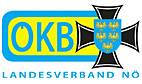 An denÖsterreichischen KameradschaftsbundLandesverband NiederösterreichFerstlergasse 8/33100 St. Pölten								Tel.+Fax: 02742/23323Betreff: Antrag für eine Bundesauszeichnung des Österreichischen KameradschaftsbundesDer Vorstand des ÖKB              	stellt den Antrag, dem Kameraden:    	                               			geboren am:     wohnhaft in :                                                                             A-    Funktion:                                                       folgende Auszeichnung zu verleihen:Art der beantragten Auszeichnung     Art und Datum der letzten Auszeichnung des LV:               Art und Datum der letzten Auszeichnung des BdV:          Begründung der Auszeichnung: Bitte auf Beiblatt ausführlich anführen.Mit der Unterschrift bestätige ich, die Auszeichnungsrichtlinien des Bundesverbandes angewandt zu haben.Datum:                                            Datum:                     befürwortet: ja/neinObmann:                                        HBO und VzPräsident:          Geprüft am:          LdOrdensreferat/LdBüro:                befürwortet: ja /nein    weitergeleitet am:            Präsident des Landesverbandes:						Siegel LVBeiblatt zum Antrag betreffend den Kameraden:                Datum der geplanten Verleihung:                              Bisherige Auszeichnungen geprüft am:  Anmerkung:	                      			Unterstufe erhalten:   Ja/neinWartefrist eingehalten: Ja/nein		 Bundessekretariat:    				Unterschrift:                Begründung gem. Ordensstatut geprüft am:                    Beschluss durch Bundesvorstand/PräsidialeVerantwortlicher VzPräsident/BdV			 				Am:                	Gespeichert am:           Unterschrift: